                                                                                  проектУКРАЇНАПОЧАЇВСЬКА  МІСЬКА  РАДАВИКОНАВЧИЙ КОМІТЕТР І Ш Е Н Н Явід         жовтня   2017 року                                                                             №  Про виділення одноразової грошової    допомоги   на   поховання гр. Красевич М.Я.            Розглянувши  заяву  жительки селище Запитів вул. Незалежності, 2 Львівської області  гр. Красевич Марти Ярославівни ,  яка провела похорон  свого дядька – Шилюка Володимира Івановича   про  виділення   її  одноразової  грошової допомоги,  керуючись Положенням про надання одноразової адресної матеріальної допомоги малозабезпеченим верствам населення Почаївської міської об’єднаної територіальної громади, які опинилися в складних життєвих обставинах, затвердженого рішенням виконавчого комітету № 164 від 19 жовтня 2016 року, виконавчий комітет  міської  ради                                                       В и р і ш и в:Виділити гр. Красевич Марті Ярославівні  одноразову грошову допомогу             в розмірі  _______ (______________) гривень.Фінансовому   відділу   міської   ради   перерахувати  гр. Красевич Марті Ярославівні одноразову грошову  допомогу.Лівар Н.М.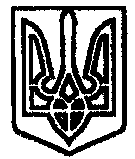 